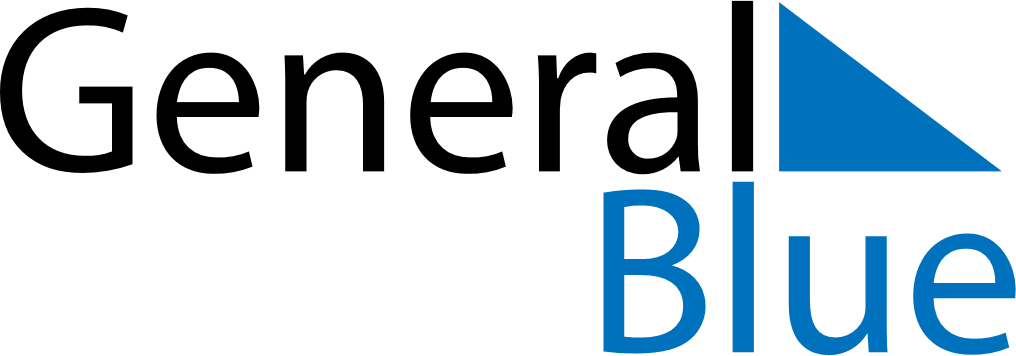 June 2027June 2027June 2027DenmarkDenmarkMondayTuesdayWednesdayThursdayFridaySaturdaySunday123456Constitution Day789101112131415161718192021222324252627282930